                                                                                                                                        PROIECT nr. 16DECIZIE nr. 3/___Din ___ decembrie 2023În vederea delimitării proprietăţii publice, asigurării dreptului de proprietate şi a folosirii eficiente a bunurilor proprietate publică a unităţii administrativ-teritoriale de nivelul I, precum și în temeiul materialelor de delimitare selectivă a terenurilor proprietate publică a UAT Anenii Noi, elaborate de către „GEOCAD EXPERT”SRL .În baza Art.101 al Legii privind administrarea și deetatizarea proprietății publice nr.121/2007, al Legii cu privire la proprietatea publică a unităţilor administrativ-teritoriale nr.523/1999, art. 16 alin.(1) lit.e) din Legea nr.29/2018 privind delimitarea proprietății publice;În baza  Art.43, alin (1) lit.t), art.19, 20, 22 al Legii privind administraţia publică locală                   nr. 436/2006 cu modificările și completările ulterioare, având avizul comisiei de specialitate, Consiliul orășenesc Anenii Noi,                                                            DECIDE:1. Se aprobă lista bunurilor imobile proprietate publică a unității administrativ-teritoriale de nivelul I – Primăria orașului AneniiNoi, întocmită în cadrul lucrărilor de delimitare selectivă  (Lista se anexează).2. Specialistul din cadrul primăriei or. Anenii Noi, responsabil de domeniu, va efectua operarea modificărilor corespunzătoare în registrul de evidenţă cadastrală al primăriei şi va aduce în concordanţă  documentaţia funciară cu prezenta decizie.3. Specialistul din cadrul primăriei or. Anenii Noi, responsabil de domeniu, în temeiul prezentei decizii și a materialelor de delimitare va asigura înregistrarea bunurilor imobile delimitate la Agenția Servicii Publice, Departamentul Cadastru Anenii Noi.4. Prezenta decizie, poate fi notificată autorității publice emitente de Oficiului Teritorial Căușeni al Cancelariei de Stat în termen de 30 de zile de la data includerii actului în Registrul de stat al actelor locale.5. Prezenta decizie, poate fi contestată de persoana interesată, prin intermediul Judecătoriei Anenii Noi, sediul Central (or. Anenii Noi, str. Marțișor nr. 15), în termen de 30 de zile de la comunicare.6. Controlul asupra executării prezentei decizii se atribuie dlui Maţarin A., primar.Președintele ședinței:                                                              Contrasemnează: Secretara Consiliului orășenesc                               Anexa nr.1 la Decizia consiliului raional Anenii Noinr. _____________________2023LISTABunurilor imobile proprietate publică a unității administrativ-teritoriale de nivelul I Primăria Anenii Noi, întocmită în cadrul lucrărilor de delimitare selectivăSpecialist pentru reglementarea regimului proprietății funciare            						A.Caraman CONSILIUL ORĂŞENESCANENII NOI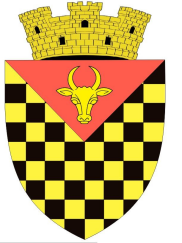             ГОРОДСКОЙ СОВЕТ                 АНЕНИЙ НОЙMD 6501 or. Anenii Noi, str. Suvorov, 6 tel/fax 026522108, consiliulorasenesc@gmail.comMD 6501, г.Анений Ной, ул.Суворов, 6 тел/факс 026522108,consiliulorasenesc@gmail.comMD 6501, г.Анений Ной, ул.Суворов, 6 тел/факс 026522108,consiliulorasenesc@gmail.comCu privire la aprobarea listei bunurilor imobile proprietate publică UAT Anenii NoiN/oTipul bunului imobil(teren/const/încăp.izol)Categoria de destinaţie,modul de folosinţăAdresa bunului  imobilNumărul cadastral (teren/construcţie/ încăpere izolată)2Suprafaţa (ha/m2)Domeniul(public/privat)Denumirea entităţii care gestionează bunul imobil123456791.TerenDin intravilanul localității /aferent obiectivului destinat locuințeior. Anenii Noi,str.Chișinăului nr.151001205.0980,1202 haprivatUATAnenii Noi2.TerenDin intravilanul localității /aferent obiectivului destinat locuințeior.Anenii Noi1001216.1390,2019 haprivatUATAnenii Noi3.TerenDin intravilanul localității//pentru amenajări și spații verzior.Anenii Noi1001210.0550,3813 hapublicUATAnenii Noi4.TerenTeren agricol/terenuri degradates.Socoleni/extravilan1021111.1115,8530 hapublicUATAnenii Noi5.TerenDin intravilanul localității /aferent obiectivului comercial și prestări serviciior.Anenii Noi1001204.1780,1200 haprivatUATAnenii Noi6.TerenDin intravilanul localității / aferent obiectivului public și administrativs.Hîrbovățul Nou,str.I.Creangă nr.421010205.1740,2155 hapublicUATAnenii Noi7.TerenTeren agricol/arabils.Socoleniextravilan1021111.1123,0314 haprivatUATAnenii Noi